道县二中2018年公开招聘（引进）教师工作方案为进一步充实和改善我校教师队伍结构，经县委、县政府同意，依照《道县2018年公开招聘(引进）教师公告》（以下简称《县招聘公告》），2018年道县二中面向社会引进和公开招聘专任教师10名，有关事项公告如下：一、招聘计划本次招聘职位共10名。其中引进高学历高层次教师10名，如果出现空余职位，则纳入到学校公开招聘教师计划中进行招聘。各招聘具体职位、人数及资格条件详见《道县二中2018年引进高学历高层次教师职位表及要求(A类岗位）》（附件1）及《道县二中2018年编内教师招聘职位表及要求（B类岗位）》(附件2)。二、报考资格条件应聘人员应同时具备下列条件：(一)基本条件1.具有中华人民共和国国籍；2.遵守中华人民共和国宪法和法律，具有良好的品行和教师职业道德;3.具备承担教育教学工作所必须的专业知识和基本能力;4.原则上年满18到35周岁，无精神病史;5.具有符合应聘岗位的资格条件，具体条件见《道县二中2018年引进高学历高层次教师职位表及要求(A类岗位）》(附件1)及《道县二中2018年编内教师招聘职位表及要求（B类岗位）》(附件2);(二)不得报考的情形1.已属于我县在职在编人员或特岗教师;2.刑事处罚期限未满或涉嫌违法犯罪正在接受司法调查尚未做出结论的人员;3.近3年内受到过党(团)纪严重警告以上或政(校)纪记过以上处分的;4.在公务员招考、事业单位公开招聘中被认定有舞弊行为并在禁考期内的;5.现役军人，在读的非应届毕业生;6.被辞退或开除未满5年的原国家机关事业单位工作人员;7.招聘录用国家机关事业单位工作人员中国家规定不得招录的其他情形。三、引进高学历高层次教师1.引进计划：高中语文、数学、英语、政治、地理、物理、生物、体育（篮球专业）各1名，高中化学教师2名。2.资格条件：除符合本方案第三条“报考资格条件”外，其他条件见《道县二中2018年引进高学历高层次教师职位表及要求(A类岗位）》(附件1)。3.报名时间：2018年4月14日至4月16日上午11:30止。4.报名地点：道县二中工会办公室。5. 报名方式：采取现场报名的方式进行，报考人员持身份证、毕业证、自行下载并填写《道县事业单位人才引进报名登记表》（附件3）、《教育部学历证书电子注册备案表》（附件5）(应届生持毕业生就业推荐表，但需在2018年8月1前取得毕业证书)等证件原件和复印件报名。6.引进方式：引进职位与报考人数低于1:10的直接进行面试（试教），大于等于1:10的先笔试，再按1:2的比例进入面试（试教）。7.面试（试教）：2018年4月17日上午8:00开始，地点在道县二中小会议室。试教者通过抽签确定试教课题，并在规定时间、规定地点备课，然后当堂上课。备课时间在30分钟以内，面试试教时间在20分钟以内。评委根据面试试教的表现当场评分，评分采用百分制，评委去掉一个最高分一个最低分后平均分数为考生最后得分，最低录取分数线为70分。试教教材由学校提供。8. 引进高学历高层次教师计划出现的空余职位，纳入到学校公开招聘教师计划中进行招聘。9.引进教师一经聘用，享受道县2017年下半年引进人才的工资待遇及生活补贴等相关优惠政策（具体内容见《县招聘公告》），须在本校工作五年。10.引进教师免收报名费，考生车费及食宿费学校适当给予报销。四、公开招聘教师【一】报名1.招聘计划及要求：引进高学历高层次教师出现的空余职位数，详见《道县二中2018年编内教师招聘职位表及要求（B类岗位）》(附件2)及补充公告。2.报名时间：2018年4月15日至4月18日上午11:30止。3.报名地点：道县二中工会办公室。4. 报名方式：采取现场报名的方式进行，报考人员持身份证、毕业证、教师资格证、自行下载并填写《道县事业单位公开招聘人员报名登记表》（附件4）、《教育部学历证书电子注册备案表》(应届生持毕业生就业推荐表，但需在2018年8月1前取得毕业证书)等证件原件和复印件报名。5.笔试开考比例：招聘人数与符合条件的报考人数比例达到1∶3方能开考。对报名人数未达到笔试最低开考比例的职位，相应核减招聘计划。简章发布地址：道县教育网http://www.hndzjy.com/。【二】公开招聘教师考试考试分笔试、面试，其分值各为100分，笔试分与面试分之和为总成绩。总成绩相同的，按笔试成绩进行排名。（一）笔试（满分100分）1.笔试时间：4月19日上午8：00-10：00；2.笔试地点：道县二中小会议室。3.笔试内容：笔试为闭卷考试。考试内容为现行高中教材内容。4.笔试成绩复查：笔试成绩公布后，考生可在4月19日上午2:00前由本人申请复查，逾期不再受理（见附件6）。（二）面试和试教（满分100分）1.面试时间：4月19日下午2：30开始。2.面试地点：具体的地点公布在办公楼前。3.面试对象：根据笔试成绩，确定面试对象：(1) 根据招聘职数按1:2的比例由高分到低分确定面试对象;(2) 如出现末位入围面试人员笔试成绩相同的，则一并入围面试。（3）面试名单公布前如果有考生提出放弃可以递补，公布后不再递补。4.试教内容：现行对应学科高一年级教材内容。5.面试方式：采取试教形式。试教者通过抽签确定试教课题，并在规定时间、规定地点备课，然后当堂上课。备课时间在30分钟以内，试教时间在20分钟以内。评委根据试教的表现当场评分，评分采用百分制，评委去掉一个最高分一个最低分后平均分数为考生最后得分。试教教材由学校提供。五、体检、考察、公示、聘用审批及鉴证、招聘人员管理、工作待遇及安排、有关要求、纪律与监督与县招聘公告相同六、其他(一)  本方案未尽事宜，以《县招聘公告》为准。(二)  联系电话：0746-5226806（兼传真）；(三)  联系人：谢建明：13207465791陈玲红：13037468110(四)  电子邮件：1055742193@qq.com                                       道县二中                                             2018年4月2日附件1附件2附件3道县  2018   年事业单位引进人才报名登记表报考单位：                       报考职位：附件4道县事业单位公开招聘人员报名登记表            报名序号：说明：1、报名序号由工作人员填写；2、考生必须如实填写以上内容，如填报虚假信息者，取消考试或录取聘用资格；3、资格审查合格的，由组织人社部门留存此表，并由考生现场登记确认； 4、如有成果、成绩等其他要说明的情况可另附纸。附件5:《教育部学历证书电子注册备案表》样本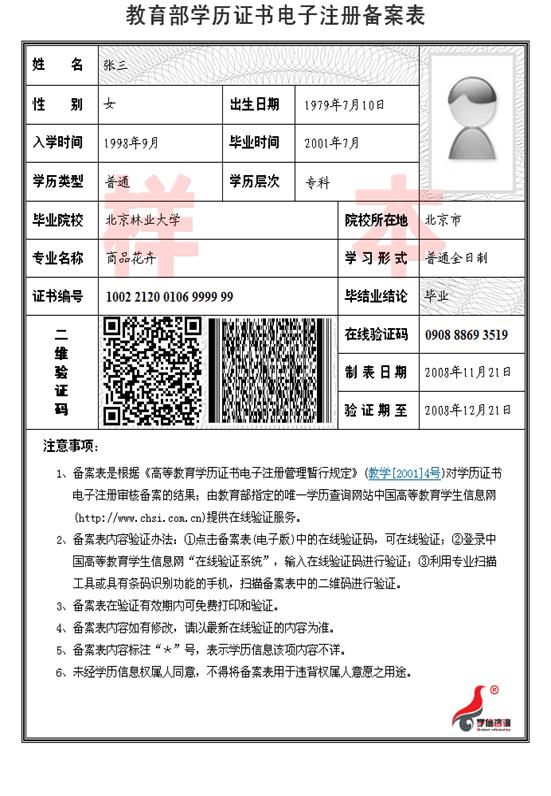 附件6：道县2018年公开招聘教师笔试成绩复查申请表说明：请将此申请表由考生本人填好后交道县二中办公室。道县二中2018年引进高学历高层次教师职位表及要求(A类岗位）道县二中2018年引进高学历高层次教师职位表及要求(A类岗位）道县二中2018年引进高学历高层次教师职位表及要求(A类岗位）道县二中2018年引进高学历高层次教师职位表及要求(A类岗位）道县二中2018年引进高学历高层次教师职位表及要求(A类岗位）道县二中2018年引进高学历高层次教师职位表及要求(A类岗位）道县二中2018年引进高学历高层次教师职位表及要求(A类岗位）道县二中2018年引进高学历高层次教师职位表及要求(A类岗位）道县二中2018年引进高学历高层次教师职位表及要求(A类岗位）道县二中2018年引进高学历高层次教师职位表及要求(A类岗位）道县二中2018年引进高学历高层次教师职位表及要求(A类岗位）计划形式合计职位名称岗位代码招聘人数招聘条件招聘条件招聘条件招聘条件面试备注计划形式52职位名称岗位代码招聘人数年龄学历要求专业要求资质面试形式备注道县二中10高中语文教师A03011①35岁以下(以身份证为准，1983年1月1日及以后出生）
  ②硕士研究生及以上学历，高级职称、市级以上学科带头人、骨干教师年龄可放宽到38岁及以下（以身份证为准，1980年1月1日及以后出生）双一流（原211、985）学校全日制本科、硕士研究生及以上学历；高级职称、市级以上学科带头人、骨干教师语文具备高中及以上教师资格证试教双一流及原985、211学校全日制本科及硕士研究生以上学历；高级以上职称、市级以上学科带头人、骨干教师可享受2017年下半年引进人才相关优惠政策道县二中10高中数学教师A03021①35岁以下(以身份证为准，1983年1月1日及以后出生）
  ②硕士研究生及以上学历，高级职称、市级以上学科带头人、骨干教师年龄可放宽到38岁及以下（以身份证为准，1980年1月1日及以后出生）双一流（原211、985）学校全日制本科、硕士研究生及以上学历；高级职称、市级以上学科带头人、骨干教师数学具备高中及以上教师资格证试教双一流及原985、211学校全日制本科及硕士研究生以上学历；高级以上职称、市级以上学科带头人、骨干教师可享受2017年下半年引进人才相关优惠政策道县二中10高中英语教师A03031①35岁以下(以身份证为准，1983年1月1日及以后出生）
  ②硕士研究生及以上学历，高级职称、市级以上学科带头人、骨干教师年龄可放宽到38岁及以下（以身份证为准，1980年1月1日及以后出生）双一流（原211、985）学校全日制本科、硕士研究生及以上学历；高级职称、市级以上学科带头人、骨干教师英语具备高中及以上教师资格证试教双一流及原985、211学校全日制本科及硕士研究生以上学历；高级以上职称、市级以上学科带头人、骨干教师可享受2017年下半年引进人才相关优惠政策道县二中10高中政治教师A03041①35岁以下(以身份证为准，1983年1月1日及以后出生）
  ②硕士研究生及以上学历，高级职称、市级以上学科带头人、骨干教师年龄可放宽到38岁及以下（以身份证为准，1980年1月1日及以后出生）双一流（原211、985）学校全日制本科、硕士研究生及以上学历；高级职称、市级以上学科带头人、骨干教师政治具备高中及以上教师资格证试教双一流及原985、211学校全日制本科及硕士研究生以上学历；高级以上职称、市级以上学科带头人、骨干教师可享受2017年下半年引进人才相关优惠政策道县二中10高中地理教师A03051①35岁以下(以身份证为准，1983年1月1日及以后出生）
  ②硕士研究生及以上学历，高级职称、市级以上学科带头人、骨干教师年龄可放宽到38岁及以下（以身份证为准，1980年1月1日及以后出生）双一流（原211、985）学校全日制本科、硕士研究生及以上学历；高级职称、市级以上学科带头人、骨干教师地理具备高中及以上教师资格证试教双一流及原985、211学校全日制本科及硕士研究生以上学历；高级以上职称、市级以上学科带头人、骨干教师可享受2017年下半年引进人才相关优惠政策道县二中10高中物理教师A03061①35岁以下(以身份证为准，1983年1月1日及以后出生）
  ②硕士研究生及以上学历，高级职称、市级以上学科带头人、骨干教师年龄可放宽到38岁及以下（以身份证为准，1980年1月1日及以后出生）双一流（原211、985）学校全日制本科、硕士研究生及以上学历；高级职称、市级以上学科带头人、骨干教师物理具备高中及以上教师资格证试教双一流及原985、211学校全日制本科及硕士研究生以上学历；高级以上职称、市级以上学科带头人、骨干教师可享受2017年下半年引进人才相关优惠政策道县二中10高中化学教师A03072①35岁以下(以身份证为准，1983年1月1日及以后出生）
  ②硕士研究生及以上学历，高级职称、市级以上学科带头人、骨干教师年龄可放宽到38岁及以下（以身份证为准，1980年1月1日及以后出生）双一流（原211、985）学校全日制本科、硕士研究生及以上学历；高级职称、市级以上学科带头人、骨干教师化学具备高中及以上教师资格证试教双一流及原985、211学校全日制本科及硕士研究生以上学历；高级以上职称、市级以上学科带头人、骨干教师可享受2017年下半年引进人才相关优惠政策道县二中10高中生物教师A03081①35岁以下(以身份证为准，1983年1月1日及以后出生）
  ②硕士研究生及以上学历，高级职称、市级以上学科带头人、骨干教师年龄可放宽到38岁及以下（以身份证为准，1980年1月1日及以后出生）双一流（原211、985）学校全日制本科、硕士研究生及以上学历；高级职称、市级以上学科带头人、骨干教师生物具备高中及以上教师资格证试教双一流及原985、211学校全日制本科及硕士研究生以上学历；高级以上职称、市级以上学科带头人、骨干教师可享受2017年下半年引进人才相关优惠政策道县二中10高中体育教师A03091①35岁以下(以身份证为准，1983年1月1日及以后出生）
  ②硕士研究生及以上学历，高级职称、市级以上学科带头人、骨干教师年龄可放宽到38岁及以下（以身份证为准，1980年1月1日及以后出生）双一流（原211、985）学校全日制本科、硕士研究生及以上学历；高级职称、市级以上学科带头人、骨干教师体育
  （篮球）具备高中及以上教师资格证试教双一流及原985、211学校全日制本科及硕士研究生以上学历；高级以上职称、市级以上学科带头人、骨干教师可享受2017年下半年引进人才相关优惠政策道县二中2018年编内教师招聘职位表及要求（B类岗位）道县二中2018年编内教师招聘职位表及要求（B类岗位）道县二中2018年编内教师招聘职位表及要求（B类岗位）道县二中2018年编内教师招聘职位表及要求（B类岗位）道县二中2018年编内教师招聘职位表及要求（B类岗位）道县二中2018年编内教师招聘职位表及要求（B类岗位）道县二中2018年编内教师招聘职位表及要求（B类岗位）道县二中2018年编内教师招聘职位表及要求（B类岗位）道县二中2018年编内教师招聘职位表及要求（B类岗位）道县二中2018年编内教师招聘职位表及要求（B类岗位）道县二中2018年编内教师招聘职位表及要求（B类岗位）道县二中2018年编内教师招聘职位表及要求（B类岗位）道县二中2018年编内教师招聘职位表及要求（B类岗位）道县二中2018年编内教师招聘职位表及要求（B类岗位）道县二中2018年编内教师招聘职位表及要求（B类岗位）计划形式合计职位名称岗位代码招聘人数招聘条件招聘条件招聘条件招聘条件笔试笔试面试面试面试备注计划形式合计职位名称岗位代码招聘人数年龄学历要求专业要求资质笔试内容分值占比面试对象面试形式分值占比备注道县二中
  高中教师
  计划高中语文教师B0301引进计划空余职位数①35岁以下(以身份证为准，1983年1月1日及以后出生）②硕士研究生及以上学历，年龄可放宽到38岁以下（以身份证为准，1980年1月1日及以后出生）全日制二本及以上学历语文具备高中及以上教师资格证普通高中相对应教材内容50%根据招聘职数按1:2的比例由高分到低分确定面试对象试教50%道县二中
  高中教师
  计划高中数学教师B0302引进计划空余职位数①35岁以下(以身份证为准，1983年1月1日及以后出生）②硕士研究生及以上学历，年龄可放宽到38岁以下（以身份证为准，1980年1月1日及以后出生）全日制二本及以上学历数学具备高中及以上教师资格证普通高中相对应教材内容50%根据招聘职数按1:2的比例由高分到低分确定面试对象试教50%道县二中
  高中教师
  计划高中英语教师B0303引进计划空余职位数①35岁以下(以身份证为准，1983年1月1日及以后出生）②硕士研究生及以上学历，年龄可放宽到38岁以下（以身份证为准，1980年1月1日及以后出生）全日制二本及以上学历英语具备高中及以上教师资格证普通高中相对应教材内容50%根据招聘职数按1:2的比例由高分到低分确定面试对象试教50%道县二中
  高中教师
  计划高中政治教师B0304引进计划空余职位数①35岁以下(以身份证为准，1983年1月1日及以后出生）②硕士研究生及以上学历，年龄可放宽到38岁以下（以身份证为准，1980年1月1日及以后出生）全日制二本及以上学历政治具备高中及以上教师资格证普通高中相对应教材内容50%根据招聘职数按1:2的比例由高分到低分确定面试对象试教50%道县二中
  高中教师
  计划高中地理教师B0305引进计划空余职位数①35岁以下(以身份证为准，1983年1月1日及以后出生）②硕士研究生及以上学历，年龄可放宽到38岁以下（以身份证为准，1980年1月1日及以后出生）全日制二本及以上学历地理具备高中及以上教师资格证普通高中相对应教材内容50%根据招聘职数按1:2的比例由高分到低分确定面试对象试教50%道县二中
  高中教师
  计划高中物理教师B0306引进计划空余职位数①35岁以下(以身份证为准，1983年1月1日及以后出生）②硕士研究生及以上学历，年龄可放宽到38岁以下（以身份证为准，1980年1月1日及以后出生）全日制二本及以上学历物理具备高中及以上教师资格证普通高中相对应教材内容50%根据招聘职数按1:2的比例由高分到低分确定面试对象试教50%道县二中
  高中教师
  计划高中化学教师B0307引进计划空余职位数①35岁以下(以身份证为准，1983年1月1日及以后出生）②硕士研究生及以上学历，年龄可放宽到38岁以下（以身份证为准，1980年1月1日及以后出生）全日制二本及以上学历化学具备高中及以上教师资格证普通高中相对应教材内容50%根据招聘职数按1:2的比例由高分到低分确定面试对象试教50%道县二中
  高中教师
  计划高中生物教师B0308引进计划空余职位数①35岁以下(以身份证为准，1983年1月1日及以后出生）②硕士研究生及以上学历，年龄可放宽到38岁以下（以身份证为准，1980年1月1日及以后出生）全日制二本及以上学历生物具备高中及以上教师资格证普通高中相对应教材内容50%根据招聘职数按1:2的比例由高分到低分确定面试对象试教50%道县二中
  高中教师
  计划高中体育教师B0309引进计划空余职位数①35岁以下(以身份证为准，1983年1月1日及以后出生）②硕士研究生及以上学历，年龄可放宽到38岁以下（以身份证为准，1980年1月1日及以后出生）全日制二本及以上学历体育
  （篮球）具备高中及以上教师资格证普通高中相对应教材内容50%根据招聘职数按1:2的比例由高分到低分确定面试对象试教50%姓  名性别出生年月照片照片照片照片政治面貌身份证号照片照片照片照片籍  贯出生地照片照片照片照片参加工作年月人事档案保管单位健康状况健康状况健康状况专业技术职务（职称）第一学历毕业院校及专业学历层次学位学位学位最高学历毕业院校及专业学历层次学位学位学位联系方式通信地址                                邮编：                                邮编：                                邮编：                                邮编：                                邮编：                                邮编：                                邮编：                                邮编：                                邮编：                                邮编：                                邮编：联系方式家庭住址联系方式电子信箱手机固定电话固定电话固定电话学习经历（自高中起填写）（按起始时间、毕业学校、专业、学历及学位顺序填写，可注明期间担任的主要职务）（按起始时间、毕业学校、专业、学历及学位顺序填写，可注明期间担任的主要职务）（按起始时间、毕业学校、专业、学历及学位顺序填写，可注明期间担任的主要职务）（按起始时间、毕业学校、专业、学历及学位顺序填写，可注明期间担任的主要职务）（按起始时间、毕业学校、专业、学历及学位顺序填写，可注明期间担任的主要职务）（按起始时间、毕业学校、专业、学历及学位顺序填写，可注明期间担任的主要职务）（按起始时间、毕业学校、专业、学历及学位顺序填写，可注明期间担任的主要职务）（按起始时间、毕业学校、专业、学历及学位顺序填写，可注明期间担任的主要职务）（按起始时间、毕业学校、专业、学历及学位顺序填写，可注明期间担任的主要职务）（按起始时间、毕业学校、专业、学历及学位顺序填写，可注明期间担任的主要职务）（按起始时间、毕业学校、专业、学历及学位顺序填写，可注明期间担任的主要职务）（按起始时间、毕业学校、专业、学历及学位顺序填写，可注明期间担任的主要职务）工作经历（按起始时间、工作单位、岗位、担任职务顺序填写）（按起始时间、工作单位、岗位、担任职务顺序填写）（按起始时间、工作单位、岗位、担任职务顺序填写）（按起始时间、工作单位、岗位、担任职务顺序填写）（按起始时间、工作单位、岗位、担任职务顺序填写）家庭主要成员及重要社会关系称谓姓名出生年月政治面貌工作单位及职务家庭主要成员及重要社会关系家庭主要成员及重要社会关系家庭主要成员及重要社会关系家庭主要成员及重要社会关系家庭主要成员及重要社会关系本人承诺本报名表所填写的信息准确无误，所提交的证件、资料、照片真实有效，若有虚假，所产生的一切后果由本人承担。                报名人（签名）：年      月       日本报名表所填写的信息准确无误，所提交的证件、资料、照片真实有效，若有虚假，所产生的一切后果由本人承担。                报名人（签名）：年      月       日本报名表所填写的信息准确无误，所提交的证件、资料、照片真实有效，若有虚假，所产生的一切后果由本人承担。                报名人（签名）：年      月       日本报名表所填写的信息准确无误，所提交的证件、资料、照片真实有效，若有虚假，所产生的一切后果由本人承担。                报名人（签名）：年      月       日本报名表所填写的信息准确无误，所提交的证件、资料、照片真实有效，若有虚假，所产生的一切后果由本人承担。                报名人（签名）：年      月       日报考单位资格初审意见                                                   （盖章）                                                   年    月      日                                                   （盖章）                                                   年    月      日                                                   （盖章）                                                   年    月      日                                                   （盖章）                                                   年    月      日                                                   （盖章）                                                   年    月      日组织人社部门资格复审意见                                                   （盖章）                                                   年    月      日                                                   （盖章）                                                   年    月      日                                                   （盖章）                                                   年    月      日                                                   （盖章）                                                   年    月      日                                                   （盖章）                                                   年    月      日应聘单位应聘岗位应聘岗位应聘岗位应聘岗位应聘岗位岗位代码姓  名性  别性  别性  别性  别性  别出生年月出生年月出生年月出生年月出生年月照片照片参加工作时 间民  族民  族民  族民  族民  族政  治面  貌政  治面  貌政  治面  貌政  治面  貌政  治面  貌照片照片婚  姻状  况户  籍所在地户  籍所在地户  籍所在地户  籍所在地户  籍所在地专业工作年  限专业工作年  限专业工作年  限专业工作年  限专业工作年  限照片照片专业技术职 务取  得时  间取  得时  间取  得时  间取  得时  间取  得时  间现工作单  位现工作单  位现工作单  位现工作单  位现工作单  位照片照片执  业资  格取  得时  间取  得时  间取  得时  间取  得时  间取  得时  间档案保管单  位档案保管单  位档案保管单  位档案保管单  位档案保管单  位照片照片身份证号  码手  机号  码手  机号  码通  讯地  址邮政编码邮政编码邮政编码学历学位全日制教  育全日制教  育全日制教  育全日制教  育学历学位学历学位学历学位学历学位学历学位学历学位学历学位学历学位所学专业所学专业所学专业学历学位全日制教  育全日制教  育全日制教  育全日制教  育毕业院校毕业院校毕业院校毕业院校毕业院校毕业院校毕业院校毕业院校毕业时间毕业时间毕业时间学历学位在  职教  育在  职教  育在  职教  育在  职教  育学历学位学历学位学历学位学历学位学历学位学历学位学历学位学历学位所学专业所学专业所学专业学历学位在  职教  育在  职教  育在  职教  育在  职教  育毕业院校毕业院校毕业院校毕业院校毕业院校毕业院校毕业院校毕业院校毕业时间毕业时间毕业时间个人简历（包括学习经历）与应聘岗位相关的实践经历或取得的成      绩招聘单位及主管部门资格初审意见审查人签名：        年        月       日审查人签名：        年        月       日审查人签名：        年        月       日审查人签名：        年        月       日审查人签名：        年        月       日审查人签名：        年        月       日审查人签名：        年        月       日审查人签名：        年        月       日审查人签名：        年        月       日审查人签名：        年        月       日审查人签名：        年        月       日审查人签名：        年        月       日审查人签名：        年        月       日审查人签名：        年        月       日审查人签名：        年        月       日审查人签名：        年        月       日审查人签名：        年        月       日组织或  人社部门资格复核意    见组织或  人社部门资格复核意    见组织或  人社部门资格复核意    见组织或  人社部门资格复核意    见组织或  人社部门资格复核意    见组织或  人社部门资格复核意    见组织或  人社部门资格复核意    见审查人签名：        年       月       日审查人签名：        年       月       日审查人签名：        年       月       日应聘人员承诺1、本人填写的信息及提供的材料均合法、真实、有效，符合应聘岗位所需的资格条件。如有弄虚作假或填写失实、失误，承诺自动放弃考试或录取聘用资格。2、保证所填报的手机号码在报考期间通讯畅通，否则错过重要信息而影响考试聘用的，责任自负。3、笔试后，如被确定为面试对象，无重大事故不缺席面试。   应聘人员签名：                       年         月           日1、本人填写的信息及提供的材料均合法、真实、有效，符合应聘岗位所需的资格条件。如有弄虚作假或填写失实、失误，承诺自动放弃考试或录取聘用资格。2、保证所填报的手机号码在报考期间通讯畅通，否则错过重要信息而影响考试聘用的，责任自负。3、笔试后，如被确定为面试对象，无重大事故不缺席面试。   应聘人员签名：                       年         月           日1、本人填写的信息及提供的材料均合法、真实、有效，符合应聘岗位所需的资格条件。如有弄虚作假或填写失实、失误，承诺自动放弃考试或录取聘用资格。2、保证所填报的手机号码在报考期间通讯畅通，否则错过重要信息而影响考试聘用的，责任自负。3、笔试后，如被确定为面试对象，无重大事故不缺席面试。   应聘人员签名：                       年         月           日1、本人填写的信息及提供的材料均合法、真实、有效，符合应聘岗位所需的资格条件。如有弄虚作假或填写失实、失误，承诺自动放弃考试或录取聘用资格。2、保证所填报的手机号码在报考期间通讯畅通，否则错过重要信息而影响考试聘用的，责任自负。3、笔试后，如被确定为面试对象，无重大事故不缺席面试。   应聘人员签名：                       年         月           日1、本人填写的信息及提供的材料均合法、真实、有效，符合应聘岗位所需的资格条件。如有弄虚作假或填写失实、失误，承诺自动放弃考试或录取聘用资格。2、保证所填报的手机号码在报考期间通讯畅通，否则错过重要信息而影响考试聘用的，责任自负。3、笔试后，如被确定为面试对象，无重大事故不缺席面试。   应聘人员签名：                       年         月           日1、本人填写的信息及提供的材料均合法、真实、有效，符合应聘岗位所需的资格条件。如有弄虚作假或填写失实、失误，承诺自动放弃考试或录取聘用资格。2、保证所填报的手机号码在报考期间通讯畅通，否则错过重要信息而影响考试聘用的，责任自负。3、笔试后，如被确定为面试对象，无重大事故不缺席面试。   应聘人员签名：                       年         月           日1、本人填写的信息及提供的材料均合法、真实、有效，符合应聘岗位所需的资格条件。如有弄虚作假或填写失实、失误，承诺自动放弃考试或录取聘用资格。2、保证所填报的手机号码在报考期间通讯畅通，否则错过重要信息而影响考试聘用的，责任自负。3、笔试后，如被确定为面试对象，无重大事故不缺席面试。   应聘人员签名：                       年         月           日1、本人填写的信息及提供的材料均合法、真实、有效，符合应聘岗位所需的资格条件。如有弄虚作假或填写失实、失误，承诺自动放弃考试或录取聘用资格。2、保证所填报的手机号码在报考期间通讯畅通，否则错过重要信息而影响考试聘用的，责任自负。3、笔试后，如被确定为面试对象，无重大事故不缺席面试。   应聘人员签名：                       年         月           日1、本人填写的信息及提供的材料均合法、真实、有效，符合应聘岗位所需的资格条件。如有弄虚作假或填写失实、失误，承诺自动放弃考试或录取聘用资格。2、保证所填报的手机号码在报考期间通讯畅通，否则错过重要信息而影响考试聘用的，责任自负。3、笔试后，如被确定为面试对象，无重大事故不缺席面试。   应聘人员签名：                       年         月           日1、本人填写的信息及提供的材料均合法、真实、有效，符合应聘岗位所需的资格条件。如有弄虚作假或填写失实、失误，承诺自动放弃考试或录取聘用资格。2、保证所填报的手机号码在报考期间通讯畅通，否则错过重要信息而影响考试聘用的，责任自负。3、笔试后，如被确定为面试对象，无重大事故不缺席面试。   应聘人员签名：                       年         月           日1、本人填写的信息及提供的材料均合法、真实、有效，符合应聘岗位所需的资格条件。如有弄虚作假或填写失实、失误，承诺自动放弃考试或录取聘用资格。2、保证所填报的手机号码在报考期间通讯畅通，否则错过重要信息而影响考试聘用的，责任自负。3、笔试后，如被确定为面试对象，无重大事故不缺席面试。   应聘人员签名：                       年         月           日1、本人填写的信息及提供的材料均合法、真实、有效，符合应聘岗位所需的资格条件。如有弄虚作假或填写失实、失误，承诺自动放弃考试或录取聘用资格。2、保证所填报的手机号码在报考期间通讯畅通，否则错过重要信息而影响考试聘用的，责任自负。3、笔试后，如被确定为面试对象，无重大事故不缺席面试。   应聘人员签名：                       年         月           日1、本人填写的信息及提供的材料均合法、真实、有效，符合应聘岗位所需的资格条件。如有弄虚作假或填写失实、失误，承诺自动放弃考试或录取聘用资格。2、保证所填报的手机号码在报考期间通讯畅通，否则错过重要信息而影响考试聘用的，责任自负。3、笔试后，如被确定为面试对象，无重大事故不缺席面试。   应聘人员签名：                       年         月           日1、本人填写的信息及提供的材料均合法、真实、有效，符合应聘岗位所需的资格条件。如有弄虚作假或填写失实、失误，承诺自动放弃考试或录取聘用资格。2、保证所填报的手机号码在报考期间通讯畅通，否则错过重要信息而影响考试聘用的，责任自负。3、笔试后，如被确定为面试对象，无重大事故不缺席面试。   应聘人员签名：                       年         月           日1、本人填写的信息及提供的材料均合法、真实、有效，符合应聘岗位所需的资格条件。如有弄虚作假或填写失实、失误，承诺自动放弃考试或录取聘用资格。2、保证所填报的手机号码在报考期间通讯畅通，否则错过重要信息而影响考试聘用的，责任自负。3、笔试后，如被确定为面试对象，无重大事故不缺席面试。   应聘人员签名：                       年         月           日1、本人填写的信息及提供的材料均合法、真实、有效，符合应聘岗位所需的资格条件。如有弄虚作假或填写失实、失误，承诺自动放弃考试或录取聘用资格。2、保证所填报的手机号码在报考期间通讯畅通，否则错过重要信息而影响考试聘用的，责任自负。3、笔试后，如被确定为面试对象，无重大事故不缺席面试。   应聘人员签名：                       年         月           日1、本人填写的信息及提供的材料均合法、真实、有效，符合应聘岗位所需的资格条件。如有弄虚作假或填写失实、失误，承诺自动放弃考试或录取聘用资格。2、保证所填报的手机号码在报考期间通讯畅通，否则错过重要信息而影响考试聘用的，责任自负。3、笔试后，如被确定为面试对象，无重大事故不缺席面试。   应聘人员签名：                       年         月           日1、本人填写的信息及提供的材料均合法、真实、有效，符合应聘岗位所需的资格条件。如有弄虚作假或填写失实、失误，承诺自动放弃考试或录取聘用资格。2、保证所填报的手机号码在报考期间通讯畅通，否则错过重要信息而影响考试聘用的，责任自负。3、笔试后，如被确定为面试对象，无重大事故不缺席面试。   应聘人员签名：                       年         月           日1、本人填写的信息及提供的材料均合法、真实、有效，符合应聘岗位所需的资格条件。如有弄虚作假或填写失实、失误，承诺自动放弃考试或录取聘用资格。2、保证所填报的手机号码在报考期间通讯畅通，否则错过重要信息而影响考试聘用的，责任自负。3、笔试后，如被确定为面试对象，无重大事故不缺席面试。   应聘人员签名：                       年         月           日1、本人填写的信息及提供的材料均合法、真实、有效，符合应聘岗位所需的资格条件。如有弄虚作假或填写失实、失误，承诺自动放弃考试或录取聘用资格。2、保证所填报的手机号码在报考期间通讯畅通，否则错过重要信息而影响考试聘用的，责任自负。3、笔试后，如被确定为面试对象，无重大事故不缺席面试。   应聘人员签名：                       年         月           日1、本人填写的信息及提供的材料均合法、真实、有效，符合应聘岗位所需的资格条件。如有弄虚作假或填写失实、失误，承诺自动放弃考试或录取聘用资格。2、保证所填报的手机号码在报考期间通讯畅通，否则错过重要信息而影响考试聘用的，责任自负。3、笔试后，如被确定为面试对象，无重大事故不缺席面试。   应聘人员签名：                       年         月           日1、本人填写的信息及提供的材料均合法、真实、有效，符合应聘岗位所需的资格条件。如有弄虚作假或填写失实、失误，承诺自动放弃考试或录取聘用资格。2、保证所填报的手机号码在报考期间通讯畅通，否则错过重要信息而影响考试聘用的，责任自负。3、笔试后，如被确定为面试对象，无重大事故不缺席面试。   应聘人员签名：                       年         月           日1、本人填写的信息及提供的材料均合法、真实、有效，符合应聘岗位所需的资格条件。如有弄虚作假或填写失实、失误，承诺自动放弃考试或录取聘用资格。2、保证所填报的手机号码在报考期间通讯畅通，否则错过重要信息而影响考试聘用的，责任自负。3、笔试后，如被确定为面试对象，无重大事故不缺席面试。   应聘人员签名：                       年         月           日1、本人填写的信息及提供的材料均合法、真实、有效，符合应聘岗位所需的资格条件。如有弄虚作假或填写失实、失误，承诺自动放弃考试或录取聘用资格。2、保证所填报的手机号码在报考期间通讯畅通，否则错过重要信息而影响考试聘用的，责任自负。3、笔试后，如被确定为面试对象，无重大事故不缺席面试。   应聘人员签名：                       年         月           日1、本人填写的信息及提供的材料均合法、真实、有效，符合应聘岗位所需的资格条件。如有弄虚作假或填写失实、失误，承诺自动放弃考试或录取聘用资格。2、保证所填报的手机号码在报考期间通讯畅通，否则错过重要信息而影响考试聘用的，责任自负。3、笔试后，如被确定为面试对象，无重大事故不缺席面试。   应聘人员签名：                       年         月           日1、本人填写的信息及提供的材料均合法、真实、有效，符合应聘岗位所需的资格条件。如有弄虚作假或填写失实、失误，承诺自动放弃考试或录取聘用资格。2、保证所填报的手机号码在报考期间通讯畅通，否则错过重要信息而影响考试聘用的，责任自负。3、笔试后，如被确定为面试对象，无重大事故不缺席面试。   应聘人员签名：                       年         月           日1、本人填写的信息及提供的材料均合法、真实、有效，符合应聘岗位所需的资格条件。如有弄虚作假或填写失实、失误，承诺自动放弃考试或录取聘用资格。2、保证所填报的手机号码在报考期间通讯畅通，否则错过重要信息而影响考试聘用的，责任自负。3、笔试后，如被确定为面试对象，无重大事故不缺席面试。   应聘人员签名：                       年         月           日申请人姓名性  别身份证号码准考证号码公示时成绩报考职位申请复查理由                         本人签名：                               年     月        日                         本人签名：                               年     月        日                         本人签名：                               年     月        日复查结果                复查人签名：                             年     月      日                复查人签名：                             年     月      日                复查人签名：                             年     月      日